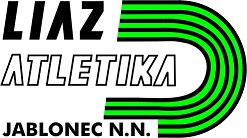 3. kolo KP družstev juniorstva a dorostu Pardubického, Královéhradeckého a Libereckého krajePořadatel      Z pověření ČAS technicky zajišťuje atletický oddíl TJ LIAZ Jablonec n/N., z.s. Datum              18.8.2018                                                                                                                                       Místo                Jablonec nad Nisou (stadion Střelnice)                                                                          Vedoucí činovníciStartují                                                                                                                                                                 Junioři             ročníky 1999 - 2000                                                                                                                                                       Dorostenci     ročníky 2001 - 2002                                                                                                                         Žáci                  ročníky 2003 - 2004                                                                                                                     Juniorky          ročníky 1999 - 2000                                                                                                      Dorostenky    ročníky 2001 – 2002                                                                                                              Žákyně            ročníky 2003 - 2004                                                                                                                                                SoutěžeTechnická ustanovení          Základní výšky a zvyšování ve skocích do výšky a o tyči určí řídící soutěží podle výkonnosti přihlášených závodníků.  Soutěží se podle pravidel atletiky a tohoto rozpisu.  Závod ve vrhu koulí se uskuteční na vržišti za atletickou halou.  Závod v hodu kladivem se uskuteční v Srnčím dole (400 m od stadionu).                                                          Měřící zařízení                                                                              Použití certifikovaných zařízení pro měření: Závodní kancelář           Bude otevřena v přístavbě atletické haly nad cílovou rovinkou od 8:30 hodin do skončení závodů.    Technická porada se uskuteční v 9.30 hod. v restauraci Střelnice (vchod z parkoviště před sportovním areálem). Při zahájení technické porady obdrží vedoucí družstev od pořadatele dva výtisky přihlášky k provedení škrtů závodníků, kteří ke kolu nenastoupí. Přihlášky štafet se podávají řídícím pracovníkům formou kartiček. Nelze přihlašovat závodníky ke startu "mimo bodování".                                               První disciplína - chůze na 3000 m - bude odstartována v 9:30 hodin se všemi přihlášenými závodníky.Přihlášky           Podávají oddíly na webové stránce ČAS (http://www.atletika.cz), a to od 10.8.2018 do 17.8.2018 do 20:00 hodin.                                                                                                        Výdej startovních čísel           Budou vydána pouze u běhů na 800 m, 1500 m a 3000 m a chůzi na 3000 m vždy 15 minut před startem uvedených disciplín.                                                                  Rozcvičování            Je povoleno pouze mimo závodní plochu atletického stadionu, přičemž rozcvičovat se lze také v Srnčím dole a v atletické hale.                                                   Kontrola náčiní             Závodníci, resp. závodnice, mohou při soutěžích používat vlastní náčiní, které však musí nejpozději 60 minut před zahájením vlastní soutěže předložit ke kontrole příslušnému rozhodčímu v označeném prostoru za cílovou rovinkou.                             Šatny            Jsou k dispozici v atletické hale a to pro závodnice v 1. poschodí pro závodníky ve 2. poschodí. Je možné si v recepci (přízemí haly) proti záloze 50 Kč půjčit zámek na skříňku. Po vrácení zámku bude vrácena záloha.                                            Startovní listiny           Budou vyvěšovány na tabulích na začátku cílové rovinky.                 Výsledky            Budou průběžně vyvěšovány na tabulích na začátku cílové rovinky. Oficiální výsledky budou zveřejněny na webové stránce Českého atletického svazu www.atletika.cz.                                                                                                                                                Zdravotní služba              Po celou dobu závodů bude přítomna v označené místnosti přístavby atletické haly nad cílovou rovinkou.Časový pořad               sobota, 18.8.2018Stravování     Je možné ve stáncích, které budou otevřeny v prostoru sportovního areálu.                   Další informace       Do tohoto závodu se mohou přihlásit pouze členové těch oddílů Pardubického, Královéhradeckého a Libereckého kraje, které se účastní krajského přeboru družstev. Nelze přihlašovat žádné závodníky "mimo bodování".                                                                                                                                             Všichni přihlášení do 3. kola KPD jsou v disciplínách mítinku Mladá Evropa bráni také jako přihlášení do tohoto mítinku. Souběžně probíhající mezinárodní mítink Mladá Evropa má samostatné propozice. Do nich se přihlašují pouze závodníci z jiných oddílů než těch, kteří jsou účastníky 3. kola krajského přeboru družstev Pardubického, Královéhradeckého a Libereckého kraje.Ředitel závoduDušan MolitorisHlavní rozhodčíBořivoj VšetečkaŘídící soutěže družstevEva Studničková - junioři, Petr Šindelář - juniorky, Roman Málek - dorostenci, Adam Ovčarik - dorostenkyLékařOlga BrabcováVýsledky zpracovalMartin MikulaDorostenci100 m, 200 m, 400 m, 800 m, 1500 m, 3000 m, 110 m př., 300 m př., 4x100 m, výška, tyč, dálka, trojskok, koule 5kg, disk 1,5kg, kladivo 5kg, oštěp 700g, chůze 3000m Dorostenky100 m, 200 m, 400 m, 800 m, 1500 m, 3000 m, 100 m př., 300 m př., 4x100 m, výška, tyč, dálka, trojskok, koule 3kg, disk 1kg, kladivo 3kg, oštěp 500g, chůze 3000m Juniorky100 m, 200 m, 400 m, 800 m, 1500 m, 3000 m, 100 m př., 400 m př., 4x100 m, výška, tyč, dálka, trojskok, koule 4kg, disk 1kg, kladivo 4kg, oštěp 600g, chůze 3000m Junioři100 m, 200 m, 400 m, 800 m, 1500 m, 3000 m, 110 m př., 400 m př., 4x100 m, výška, tyč, dálka, trojskok, koule 6kg, disk 1,75kg, kladivo 6kg, oštěp 800g, chůze 3000m Cílová kameraANOVětroměr běhyANOVětroměr skok daleký, trojskokANO09:30chůze 3000m Jři chůze 3000m Jky chůze 3000m Dci chůze 3000m Dky 09:55Slavnostní zahájení závodů 10:003000 m Dky    3000 m Jky    tyč Jky     tyč Dky    dálka Dci    kladivo 6kg Jři oštěp 700g Dci 10:203000 m Jři    3000 m Dci 10:40100 m př. Dky 10:50100 m př. Jky 11:00110 m př. Dci     dálka Jři     kladivo 5kg Dci      oštěp 800g Jři 11:10110 m př. Jři 11:20100 m Dky R 11:30výška Dky 11:40100 m Dci R 12:00100 m Jky R      dálka Dky      kladivo 3kg Dky          oštěp 600g Jky 12:15100 m Jři R12:30800 m Dky 12:35800 m Dci 12:45800 m Jky 12:50800 m Jři            tyč Jři       tyč Dci 13:00100 m Dky F        výška Jři      dálka Jky     kladivo 4kg Jky     oštěp 500g Dky 13:10100 m Dci F 13:20100 m Jky F 13:30100 m Jři F13:45300 m př. Dky 13:55300 m př. Dci            trojskok Jři       trojskok Dci      koule 5kg Dci                     disk 1,75kg Jři 14:05400 m př. Jky 14:15400 m př. Jři 14:30400 m Dky               výška Jky 14:40400 m Dci 14:50400 m Jky                koule 3kg Dky                disk 1kg Jky 15:00400 m Jři                trojskok Jky                      trojskok Dky 15:101500 m Jky           1500 m Dky 15:201500 m Jři             1500 m Dci 15:30200 m Dky 15:40                                koule 6kg Jři                        disk 1kg Dky 15:45200 m Dci 16:00200 m Jky               výška Dci 16:15200 m Jři 16:304x100 m Dky            koule 4kg Jky                        disk 1,5kg Dci 16:404x100 m Dci 16:504x100 m Jky 17:004x100 m Jři 